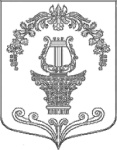 АДМИНИСТРАЦИЯ  МУНИЦИПАЛЬНОГО ОБРАЗОВАНИЯ ТАИЦКОЕ ГОРОДСКОЕ ПОСЕЛЕНИЕГАТЧИНСКОГО МУНИЦИПАЛЬНОГО РАЙОНА ЛЕНИНГРАДСКОЙ ОБЛАСТИПОСТАНОВЛЕНИЕОт  «30» декабря 2019 года                                                                          №657Об  утверждении плана проведения плановых проверок соблюдения требований  земельного законодательства физических лиц на 2020 год В целях осуществления муниципального земельного контроля за использованием земель на территории Таицкого городского поселения, руководствуясь ст. 72 Земельного кодекса Российской Федерации, п.20 ч.1 ст.14, ст.17.1 Федерального закона Российской федерации № 131-ФЗ от 06.10.2003 года «Об общих принципах организации местного самоуправления», Областным законом Ленинградской области от 01.08.2017 года № 60-оз «О порядке осуществления муниципального земельного контроля на территории Ленинградской области», постановлением Правительства Ленинградской области от 20.11.2017 года №481 «Об утверждении Типовых форм документов, применяемых должностными лицами органов местного самоуправления Ленинградской области при осуществлении муниципального земельного контроля на территории Ленинградской области», административным регламентом по осуществлению муниципального земельного контроля за использованием земель на территории Таицкого городского поселения, утвержденным Постановлением администрации Таицкого городского поселения Гатчинского муниципального района №168 «Об утверждении административного регламента по осуществлению муниципального земельного контроля за использованием земель на территории Таицкого городского поселения» от 13.07.2016г.ПОСТАНОВЛЯЕТ:Утвердить план проведения плановых проверок соблюдения земельного законодательства физических лиц на 2020 год согласно приложению 1.Обязанности по осуществлению контроля возложить на специалиста, наделенного в соответствии с распоряжением главы администрации Таицкого городского поселения полномочиями муниципального инспектора.Настоящее постановление подлежит размещению на официальном сайте муниципального образования Таицкое городское поселение Гатчинского муниципального района Ленинградской области, а так же официальному опубликованию в газете «Таицкий вестник».Контроль за исполнением постановления оставляю за собой.Глава администрацииТаицкого городского поселения                                                      И.В. Львович